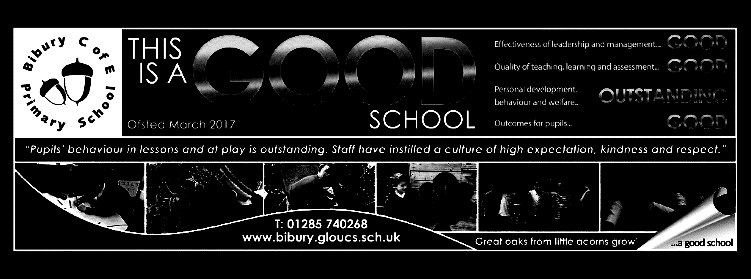 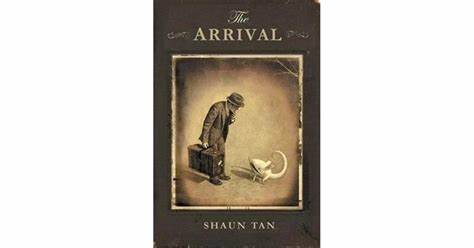 .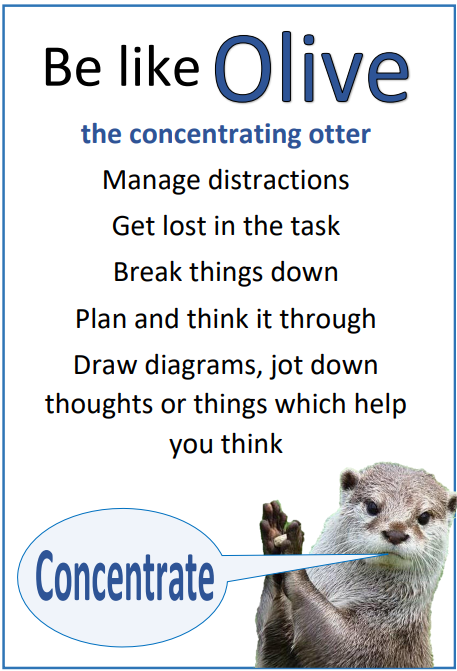 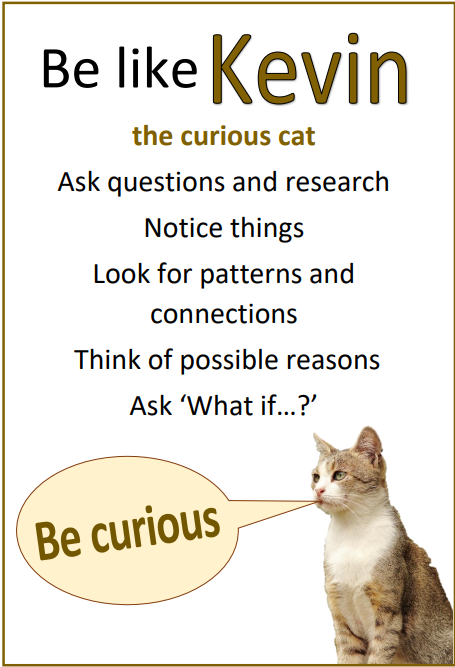 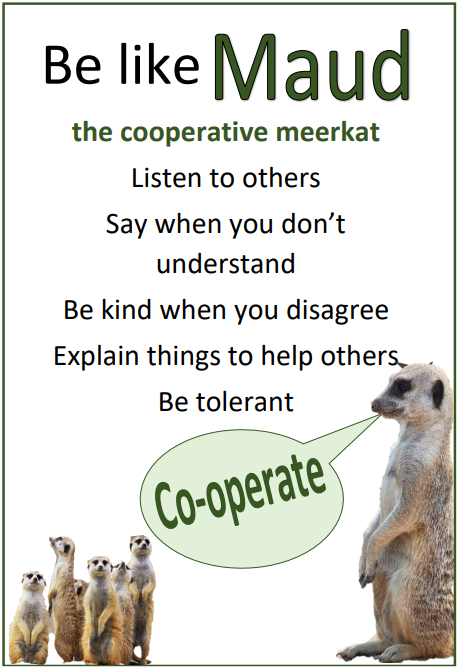 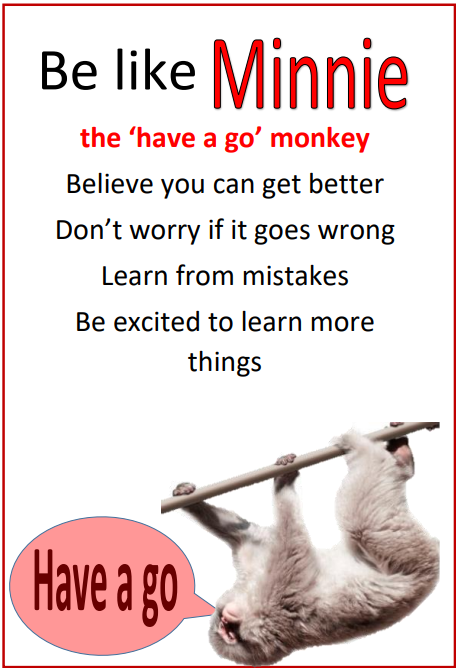 